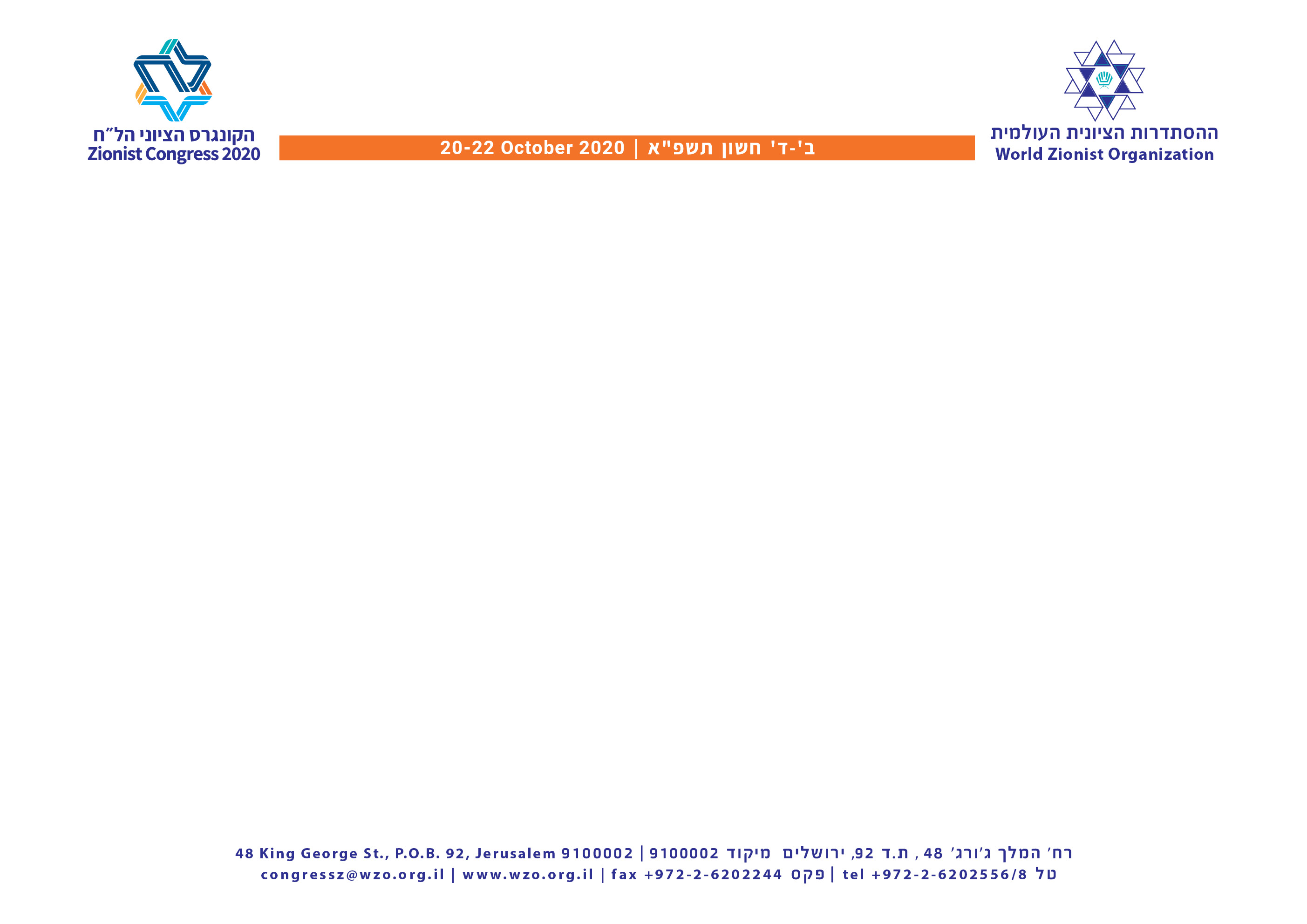 טופס הקמת סיעה Congress Grouping Establishment Application החתומים מטה מודיעים בזאת על הקמת סיעה בקונגרס הציוני הל " ח ( תשפ " א (2020 - תאריך ________________________: שם הסיעה : ____________________________________ בא כוח הסיעה ___________________ מזכיר הסיעה __________________________ שם פרטי שם משפחה אר ץ ברית / מפלגה / אחר חתימה תארי ך . 1 . 2 . 3 . 4 . 5 . 6 . 7 . 8 . 9 . 10 . 11 . 12 בהתאם לאמור בתקנה 7 (א) לתקנות הקונגרס הציוני סיעה יכולה לקום רק על ידי לא פחות מ 12 צירים הנוכחים בעת הכינוס של הקונגרס ושינויים בהרכב סיעתי ניתן לבצע עד לישיבה השנייה של הקונגרס. רישום מוקדם של סיעה ייכנס לתוקף רק בעת כינוס הקונגרס ובכפוף לאישור הצירים הרשומים ברשימה ונוכחים בקונגרס. השימוש במידע ייעשה בהתאם למדיניות הפרטיות של הצ"ע - http://www.wzo.org.il/privacy טופס הקמת סיעה Congress Grouping Establishment Application We, the undersigned hereby notify of the establishment of a Zionist Congress XXXVIII grouping (2020-5781) Date (dd/mm/yy): ______________ Faction Name: _____________________________ Faction legal representative: ___________________ Faction General Secretary: ______________ Given Name 1 Surname Country Union/Party/Other Signature Date 2 3 4 5 6 7 8 9 10 11 12 In accordance with the provisions of Regulation 7 (a) of the Standing Orders of the Zionist Congress, a congress Grouping may be formed only by no less than 12 delegates present at the Congress, and changes in Grouping composition may be made until the second session of the Congress . Early registration of a Grouping will take effect only during the Congress and subject to the approval of the delegates registered on the list and present at the Congress . Information will be utilized in accordance with the WZO’s privacy policy - http://www.wzo.org.il/privacy 